Publicado en Híjar - España el 11/03/2024 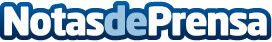 Bifeedoo prepara a los animales para la primavera con su pienso ecológico a granelCon la llegada de la primavera, Bifeedoo, líder en soluciones para el cuidado animal, anuncia su compromiso continuo con la salud y el bienestar del ganado mediante su pienso ecológico a granel. Este producto, enfocado específicamente a ganaderos ecológicos profesionales, se convierte en un aliado fundamental para afrontar los retos estacionales que trae consigo esta época del añoDatos de contacto:Juan Salvador MuñozBifeedoo978821602Nota de prensa publicada en: https://www.notasdeprensa.es/bifeedoo-prepara-a-los-animales-para-la Categorias: Nacional Veterinaria Mascotas Industria Alimentaria http://www.notasdeprensa.es